Республика Карелия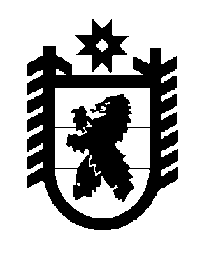 Глава Олонецкого национального муниципального районаП О С Т А Н О В Л Е Н И Еот 20 сентября 2023 года                     № 27-1 О назначении публичных слушанийВ соответствии со статьей 28 Федерального закона от 06.10.2003 № 131-ФЗ «Об общих принципах организации местного самоуправления в Российской Федерации», статьей 14 Устава Олонецкого национального муниципального района, решением  Совета Олонецкого национального муниципального района от 30.01.2019 № 3 «Об утверждении Порядка организации и проведения общественных обсуждений и публичных слушаний на территории Олонецкого национального муниципального района»,Провести публичные слушания по вопросу «О внесении изменений в устав Олонецкого национального муниципального района».Назначить слушания на 24 октября 2023 года, определить местом проведения слушаний -  актовый зал администрации Олонецкого национального муниципального района по адресу г. Олонец, ул. Свирских дивизий, 1, время проведения – 16 часов.Управлению делами администрации Олонецкого национального муниципального района (М. Фокина) обнародовать информацию о  публичных слушаниях в районной газете «Олония», проект решения Совета Олонецкого национального муниципального района «О внесении изменений в устав Олонецкого национального муниципального района» разместить на официальном сайте Олонецкого национального муниципального района.Глава районаВ.Н. Мурый